HEBERGEMENT ET REPAS 						Cuisine végétarienne, bio et produits locaux  Apportez votre linge de toilette et vos draps.Logement sur place:Chambres au Vieux Salydieu :14 places (dont 8 en grande chambre)Camping sur place  et  2 places de camping-car.Cochez votre souhait ci-dessous, Avec hébergement et pension complète:Impératif: cocher 2 choix  pour plus de souplesse d’organisation.Camping			61€ par jour et par personne    □Grande chambre                  66€ par jour et par personne    □			avec séparations individuelles (8 places)	 Chambre 2 personnes        74€ par jour et par personne    □Chambre individuelle          81€ par jour et par personne   □ 				Journée sans nuitée           36€  par personne                    □(si séjour partiel c’est  le dernier jour, avec petit déjeuner et déjeuner)Personnes résidant à l’extérieur 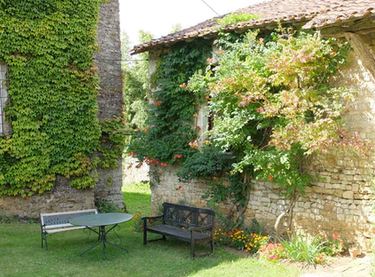 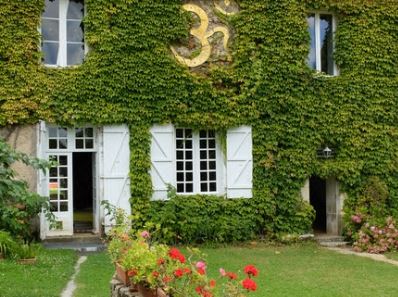 Journée sans nuitée                  12€ par jour	      □	Repas du midi et pauses	      18€ par jour	      □ 3 repas et pauses                       41€ par jour              □ Versement à l’inscription: 30% par chèque distinct de l’inscription au stage (à l’ordre de SORIN)Souhaits particuliers (régimes, demandes spéciales)………………………………………………………………...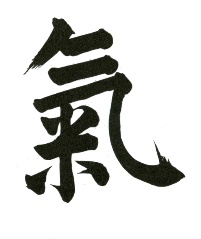 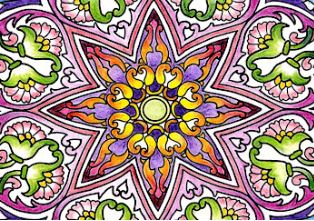 ………………………………………………………………… 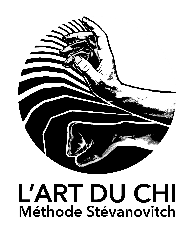 Inscriptions à envoyer à :  Anne Marie SORIN3 Clos du Grand Logis    85480 ST HILAIRE LE VOUHIS(renseignements: 06 75 45 46 00     gam.sorin@orange.fr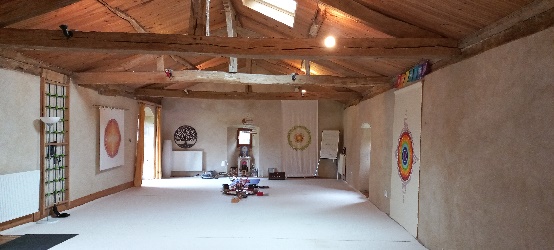 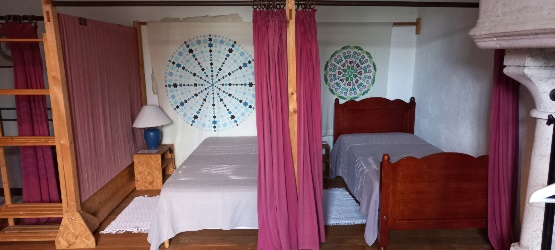 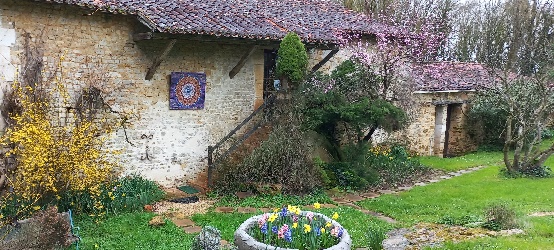 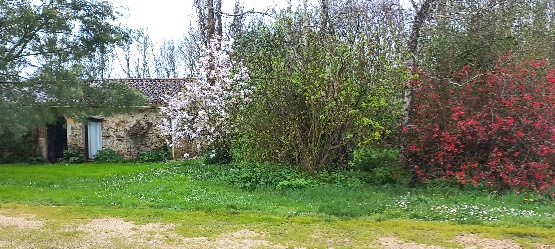 